Санаторий «Чувашия» 2019Уникальность: «Волжская Мацеста» - местная природная минеральная вода с высоким содержанием сероводорода; собственная диагностическая база.
Профиль санатория: заболевания опорно-двигательного аппарата, нервной и сердечно-сосудистой систем, кожные и гинекологические заболевания.
Проживание: комфортабельные средства размещения - от стандартных номеров до номеров класса «Люкс» и «Апартаменты».
Питание: диетическое по системам «Шведский стол» и «Заказное меню».
Адрес: 428002, Чувашская Республика, г. Чебоксары, Заволжье.Расположение: сосновый бор, экологически чистая местность, песчаный берег реки Волга.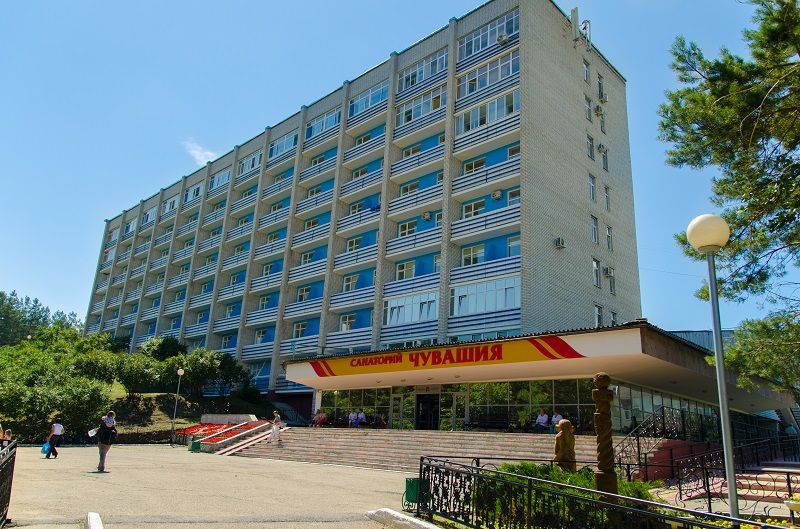 ПутевкиПутевкиПолная стоимостьПо соглашению с Профсоюзами30.000 р.22.000 р.